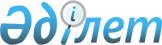 Мектепке дейінгі тәрбие мен оқытуға мемлекеттік білім беру тапсырысын, жан басына шаққандағы қаржыландыру және ата-ананың ақы төлеу мөлшерін бекіту туралы
					
			Күшін жойған
			
			
		
					Оңтүстік Қазақстан облысы Түркістан қаласы әкімдігінің 2013 жылғы 13 желтоқсандағы № 2119 қаулысы. Оңтүстік Қазақстан облысының Әділет департаментімен 2014 жылғы 10 қаңтарда № 2495 болып тіркелді. Күші жойылды - Оңтүстік Қазақстан облысы Түркістан қаласы әкімдігінің 2014 жылғы 14 ақпандағы № 112 қаулысымен      Ескерту. Күші жойылды - Оңтүстік Қазақстан облысы Түркістан қаласы әкімдігінің 14.02.2014 № 112 қаулысымен.      РҚАО-ның ескертпесі.

      Құжаттың мәтінінде түпнұсқаның пунктуациясы мен орфографиясы сақталған.

      «Қазақстан Республикасындағы жергілікті мемлекеттік басқару және өзін-өзі басқару туралы» Қазақстан Республикасының 2001 жылғы 23 қаңтардағы Заңының 31-бабының 2-тармағына, «Білім туралы» Қазақстан Республикасының 2007 жылғы 27 шілдедегі Заңының 6-бабының 4-тармағының, 8-1) тармақшасына,  «Балаларды мектепке дейінгі тәрбиемен және оқытумен қамтамасыз ету жөніндегі 2010-2014 жылдарға арналған «Балапан» бағдарламасын бекіту туралы» Қазақстан Республикасы Үкіметінің 2010 жылғы 28 мамырдағы № 488 қаулысына сәйкес Түркістан қаласының әкімдігі ҚАУЛЫ ЕТЕДІ:



      1. Осы қаулының 1, 2, 3-қосымшаларына сәйкес мектепке дейінгі тәрбие мен оқытуға мемлекеттік білім беру тапсырысын, жан басына шаққандағы қаржыландыру және ата-ананың ақы төлеу мөлшері бекітілсін.



      2. Осы қаулының орындалуын бақылау қала әкімінің орынбасары Т.Мұсаевқа жүктелсін.



      3. Осы қаулы алғашқы ресми жарияланған күнінен кейін күнтізбелік он күн өткен соң қолданысқа енгізіледі.,      Қала әкімі                                 Б.Әшірбеков

Түркістан қаласы әкімдігінің

2013 жылғы «13» желтоқсандағы

№ 2119 қаулысына 1-қосымша Мектепке дейінгі тәрбие мен оқытуға мемлекеттік білім беру тапсырысы

Түркістан қаласы әкімдігінің

2013 жылғы «13» желтоқсандағы

№ 2119 қаулысына 2-қосымша Жан басына шағып қаржыландырудың мөлшері

Түркістан қаласы әкімдігінің

2013 жылғы «13 желтоқсандағы

№ 2119 қаулысына 3-қосымша Ата-ананың ақы төлеу мөлшері       Ескертпе: Айына бір балаға тамаққа кететін шығын 21 күнге есептелген.
					© 2012. Қазақстан Республикасы Әділет министрлігінің «Қазақстан Республикасының Заңнама және құқықтық ақпарат институты» ШЖҚ РМК
				№Қала атауыМектепке дейінгі мекемелердегі орын саныОның ішінде Оның ішінде №Қала атауыМектепке дейінгі мекемелердегі орын саныреспубликалық бюджет есебінен жергілікті бюджет есебінен 1Түркістан қаласы13965121551810Айына бір тәрбиеленушіге кететін орташа шығыс, теңгеАйына бір тәрбиеленушіге кететін орташа шығыс, теңгеБалабақшаМектеп жанындағы шағын орталық18375,812122,4БарлығыКүніне бір баланың тамағына шығын, теңге (көп емес)Айына бір баланың тамағына шығын, теңге (көп емес)Барлығы337,357084,35